Polyomics Metabolomics Project FormContact detailsProject DetailsSamplesAnalysisAdditional informationNotesInformationWe generally recommend a targeted analysis based around ZIC-pHILIC-MS, due to its capacity to detect and separate the organic acids and phosphosugars that are key to central metabolism and especially energy metabolism. Oxidation and measurement of oxidative stress are extremely challenging using mass spectrometry, due to the presence of an oxidizing atmosphere at all times during storage and sample analysis. Generally, biochemistry kits are more cost effective and useful for this purpose.Due to the between ionization efficiency and matrix effects, we are currently unable to provide absolute quantitation for our panel of metabolites.We do take on projects that require substantial methods development, subject to approval, but these must include provision of a fully costed, dedicated post-doctoral researcher with metabolomics experience. This person would be embedded within Polyomics, but under the joint management of the PI and head of metabolomics. The post-doc would be responsible for delivering the new methodology, and any results required.Starting materialLiquid				5µlSolid extraction			5µl pelletIf these amounts are difficult to get we have various protocols for low input LC-MS.Data analysis (optional)The basic data analysis will provide:Processed data in the form of a peak report for each targeted compound.Measurement (in counts) of the relative concentration of each metabolite per sample.Further work – statistical analysis, generation of figures, expansion of the dataset to include putative compounds and verification of identity using fragmentation data MUST be costed additionally as per untargeted metabolomics below.For untargeted metabolomics, data analysis is complex and challenging. Analysis of an untargeted dataset is essentially a short project of its own and consists of:Consultation and guidance on experimental designScheduling and development of project milestones and deadlinesSupervision of LC-MS runsQC and data quality analysisData processing through in-house pipelinesRegular contact with collaborator via Skype/meetings with sample generator/PIIdentification of lead compoundsEvaluation of lead compounds by peak evaluation, metabolic pathway analysis, fragmentation searching, together with generation of written and verbal report of resultsAssistance with paper writing, generation of figures/tables with appropriate terminology and guidance on publication requirementsDue to the significant intellectual input required for these projects, we would expect authorship for the informatician involved and, in some cases, the head of metabolomics.Project titleServices requiredProject summary Yes   NoFundingTotal number of samples (inc. replicates)Number of replicatesOrganismOrganismAnalysis typeAnalysis typeAnalysis typeAnalysis typeAnalysis typeAnalysis typeAnalysis typeAnalysis typeLC-MS method	LC-MS method	LC-MS method	LC-MS method	Metabolomics experiment typeMetabolomics experiment typeMetabolomics experiment typeMetabolomics experiment type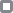 General metabolism including polyamines (ZIC-HILIC)General metabolism including polyamines (ZIC-HILIC)General metabolism including polyamines (ZIC-HILIC)Case vs control Case vs control Case vs control General metabolism including phosphosugars and organic acids (ZIC-pHILIC)General metabolism including phosphosugars and organic acids (ZIC-pHILIC)General metabolism including phosphosugars and organic acids (ZIC-pHILIC)Biomarker discovery(by discussion only)Biomarker discovery(by discussion only)Biomarker discovery(by discussion only)Steroid analysis(by discussion only)Steroid analysis(by discussion only)Steroid analysis(by discussion only)Stable isotope labelingStable isotope labelingStable isotope labelingSugar/sugar phosphate separation (by discussion only)Sugar/sugar phosphate separation (by discussion only)Sugar/sugar phosphate separation (by discussion only)TimecourseTimecourseTimecourseOther(by discussion only)Other(by discussion only)Other(by discussion only)Other(by discussion only)Other(by discussion only)Other(by discussion only)Sample due dateSample due dateSample preparation methodSample preparation methodSample preparation methodSample preparation methodDelivery methodDelivery method Internal mail Post/Courier PersonalEstimated LC-MS analysis date (internal)Estimated LC-MS analysis date (internal)Estimated LC-MS analysis date (internal)Estimated LC-MS analysis date (internal)DeliverablesDeliverablesAnalysis timeQuoteBudget code or PO numberAuthorship Yes       No